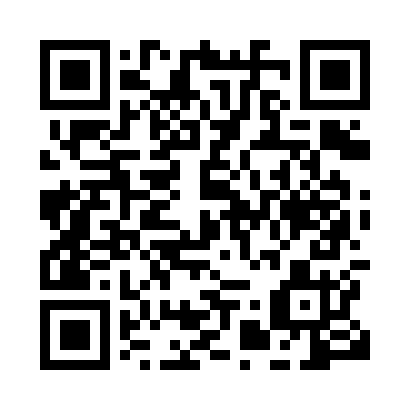 Prayer times for Bele, CameroonWed 1 May 2024 - Fri 31 May 2024High Latitude Method: NonePrayer Calculation Method: Muslim World LeagueAsar Calculation Method: ShafiPrayer times provided by https://www.salahtimes.comDateDayFajrSunriseDhuhrAsrMaghribIsha1Wed4:285:4211:583:106:147:242Thu4:285:4111:583:116:147:243Fri4:275:4111:583:116:157:244Sat4:275:4111:583:126:157:245Sun4:265:4011:573:126:157:256Mon4:265:4011:573:136:157:257Tue4:255:4011:573:136:157:258Wed4:255:3911:573:146:157:269Thu4:245:3911:573:146:167:2610Fri4:245:3911:573:156:167:2611Sat4:245:3811:573:156:167:2712Sun4:235:3811:573:156:167:2713Mon4:235:3811:573:166:167:2714Tue4:225:3811:573:166:177:2815Wed4:225:3811:573:176:177:2816Thu4:225:3711:573:176:177:2817Fri4:215:3711:573:186:177:2918Sat4:215:3711:573:186:187:2919Sun4:215:3711:573:186:187:2920Mon4:215:3711:573:196:187:3021Tue4:205:3711:573:196:187:3022Wed4:205:3611:583:206:197:3123Thu4:205:3611:583:206:197:3124Fri4:205:3611:583:206:197:3125Sat4:195:3611:583:216:207:3226Sun4:195:3611:583:216:207:3227Mon4:195:3611:583:226:207:3228Tue4:195:3611:583:226:207:3329Wed4:195:3611:583:226:217:3330Thu4:195:3611:583:236:217:3431Fri4:195:3611:593:236:217:34